	Alkimos Beach Primary School 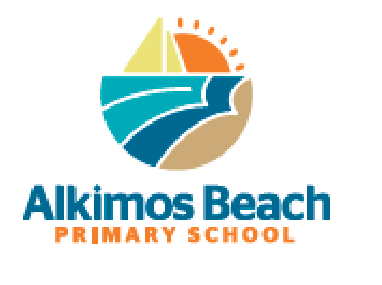 P&C Nomination Form I wish to declare my candidacy for an elected position as a parent/guardian representative on the Alkimos Beach PS P&C. (One year tenure) Name: …………………………………………………………………………………  Address :……………………………………………………………………………… ………………………………………………………………………………………… Home telephone: ………………………………….………... Business telephone: …………………………………………  Email: …………………………………………………………………………………  I am the parent/guardian of ……………………………………………………who is/are currently enrolled at this school. I wish to nominate for the position of:     ⁭	     President     ⁭	     Vice President     ⁭	     Secretary     ⁭	     Treasurer     ⁭	     Executive Member (3 positions) Signature of Candidate: …………………………………………… Date: ……….…  Please note that all members of the P&C must be financial members in order to nominate or vote. Financial membership is $1.00 and can be paid at the office with this nomination form, or at the P&C meeting.  Nomination received: Date …………………………. Time……………………….. By ……………………………………………………… 